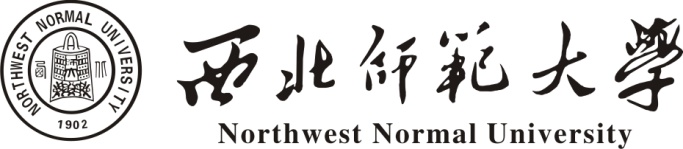 心理学院研究生培养方案（2018版）二〇一八年九月目 录心理学学术学位博士研究生培养方案	1心理学学术学位硕士研究生培养方案	5全日制教育硕士心理健康教育专业学位研究生培养方案	9非全日制教育硕士心理健康教育专业学位研究生培养方案	13全日制应用心理硕士专业学位研究生培养方案	18非全日制应用心理硕士专业学位研究生培养方案	22心理学学术学位博士研究生培养方案（学科或专业代码：0402）一、学科概况心理学是一门研究人类的心理现象、精神功能和行为的科学，既是一门理论学科，也是一门应用学科。心理学博士一级学科包括基础心理学、发展心理学和教育心理学、应用心理学三个专业。经过多年的发展，本学科形成了民族心理与文化认同研究、学习心理与教育应用研究以及心理与行为障碍的识别与干预研究三个具有突出学科特色和优势的研究方向。西北师范大学心理学科具有悠久的发展历史。1951年，教育系增设心理学研究组，并于1960年开始心理学的研究生教育。1986年以赵鸣九教授、郭士豪教授、沈庆华教授、丁松年教授等导师组开始招收教育心理学硕士研究生，成为恢复研究生教育后全国为数不多的几所培养心理学研究生的单位之一。2000年，开始招收应用心理学专业硕士研究生。2003年，开始招收基础心理学硕士研究生，并获得心理学硕士学位一级授予权。2006年开始招收发展与教育心理学专业博士生，同年心理学被评为甘肃省级重点学科。2011年，本科应用心理学专业被评为甘肃省级特色专业，同年心理学实验中心被评为甘肃省实验教学示范中心。2014年获批心理学博士后科研流动站；2016年获批甘肃省行为与心理健康重点实验室培育基地。2018年获批心理学博士学位一级授予权。现已成为我国西部拥有心理学学士、硕士、博士三级学位授予权和博士后流动站重要的教学科研单位。二、培养目标心理学博士授权一级学科培养具有严谨的科学态度、周密的思维方式、独立的学术思想、理论与实践相结合，且适应国家和地方社会发展需要的全面发展的研究型高层次心理学专门人才。具体要求：1.树立爱国主义思想与合作精神，具有良好的学术道德品质和强烈的事业心，能立志为国家的社会发展和教育事业服务。2.掌握广博而深厚的心理学的基础理论和系统的专门知识，熟悉国内外心理学理论及最新成果；具有较丰富的相关学科知识；具有使用一门外国语进行文献研究、论文撰写、国际交流的能力；具有独立从事科学研究工作的能力，能在心理学相关领域做出具有创造性的研究；能够承担高等院校及研究部门的心理学专业的教学、科研、应用及管理工作。3.具有健康的体魄和良好的心理素质。三、培养方式1.博士研究生培养以科学研究为主，突出创新能力培养。课程学习要体现开阔博士生的学术视野，注重培养博士生思考问题的意识和分析解决问题的能力。2.采取导师负责和集体培养相结合的培养方式。成立本专业博士生指导小组，成员为本专业的博士生导师，并设组长一名。导师是博士生培养的第一负责人，在博士生培养中起主导作用；博士生指导小组配合导师全程参与博士生的指导工作，充分发挥集体培养优势，为博士生营造良好的学术环境，使博士生在博采众长中实现创新能力的提高。3.博士生入学一个月后，应在导师指导下确定研究方向和领域，制定个人研究和学习计划，并由博士生指导小组审查通过后报学院备案。4.有计划地聘请国内外专家来我院授课，或派出博士研究生到其他著名高校或科研院所修读部分课程或访问。提倡与国内外著名高校和科研院所互相承认学分，联合培养博士研究生。5.实行学术交流和报告制度。博士生在学期间应至少参加全国性或国际性学术会议3次，并提交论文；还应至少在学院范围内公开作学术报告3次。6.实行博士生助教制度。鼓励无高校教学经验，且有志于从事高校教学工作的博士生在学期间兼做助教。四、学制及学习年限全日制博士研究生的基本学制3年，在职攻读博士学位研究生的基本学制4年。如确需延长学习年限，最长学习年限6年。博士研究生在规定的学制内原则上不允许提前毕业。五、研究方向1.民族心理学方向，该研究方向主要涉及民族文化认同整合的心理与认知神经机制，以及民族文化适应和心理健康研究等内容。该方向的学术带头人为周爱保教授。2.健康心理学方向，该研究方向主要涉及学校心理健康教育、以及社区心理、成瘾行为的机制及康复训练策略等研究内容。该方向学科带头人为杨玲教授。3.教育心理学方向。该研究方向主要涉及学习训练与认知可塑性、创造性能力的评估与训练、阅读障碍儿童认知能力的评估与干预等。该方向的学术带头人为丁小斌教授六、学分要求至少须修满22学分，其中，公共必修课5学分，专业必修课程12学分，公共选修课1学分，专业选修课2学分，实践环节2学分。七、课程设置与教学计划（具体见课程设置与教学计划表）八、学位(毕业)论文学位（毕业）论文应在导师指导下，由博士研究生独立完成，时间不少于两年。博士研究生修满规定的学分，达到学校的有关规定（外语水平、科研成果）后，可在导师及指导小组的指导下进行学位论文选题，选题应有创新性或学术价值，开题须经指导小组论证。论文选题必须经过充分的调查研究，相关文献查阅，了解国内外心理学专业领域的研究历史和现状前沿，选择本专业内有重要学术价值和实践意义的问题作为论文选题。开题前应由博士研究生申请，导师负责进行开题报告，报告通过后进入正式论文的研究与撰写阶段。论文完成后，按国务院学位委员会有关规定及程序组织论文评阅与答辩，答辩合格并经校学位评定委员会投票表决通过后，授予教育学博士学位。附件：心理学学术学位博士研究生课程设置与教学计划表附件：心理学学术学位博士研究生课程设置与教学计划表注：1.《心理学前沿讲座》以各方向研究生参加和聆听学校或学院外请专家学术报告，计入课程学分。基本要求：学期内聆听报告不少于12次，并完成有关学术报告的笔记，并提交5000-8000字左右的学习报告。2.学科方向专题课，由学科带头人负责组织该学科方向教师组织教学，教学内容需包含该方向文献研读、论文写作、研究方法应用等内容。3.学科方向课可以作为专业选修课，有其他方向研究生选修学习，并根据修读情况计入学分。4.各方向研究生至少选修一门荣誉课程（16学时），计1学分。心理学学术学位硕士研究生培养方案（学科或专业代码：0402）一、学科概况西北师范大学心理学科是一个具有悠久历史的学科，早在学校的成立之初就已经开设了大量的心理学课程。1982年开始招收心理学本科生，是我国“文革”以后最早恢复的心理学专业之一。1986年招收教育心理学硕士研究生，2000年招收应用心理学硕士研究生，2003年招收基础心理学硕士研究生；自1992年以来，发展与教育心理学被连续确立为校级重点学科，已经拥有心理学硕士学位一级学科授予权。2005年获得发展与教育心理学专业博士学位授予权。2018年获得心理学博士一级学科授予权。目前共有教授6人，副教授10人，讲师8人。硕士生导师15人，其中14人具有博士学位。在学科建设及发展过程中，在相关的学科领域，经过长期的研究已经取得了十分显著的学术成果。现为甘肃省省级重点学科。长期以来，心理学科非常重视专业型人才的培养，现招收和培养的全日制学术型硕士主要有基础心理学、应用心理学、发展与教育心理学三个专业方向。二、培养目标本学科旨在培养研究生掌握扎实的心理学理论、方法和技术，使之成为能够独立从事心理与行为科学工作的高级人才，包括科研院所的科学工作者，各级各类学校、工商企业和行政事业机关的实际工作者以及高素质、高层次的社会工作者。本学科的研究生必须掌握一门外语，能够熟练阅读本学科的外文资料，能够熟练使用计算机处理文字和数据资料，并具备一定的编程能力和独立检索网上相关学科信息的能力，具有健康的身体和良好的品德。三、培养方式本学科研究生由导师及导师小组全面负责培养，课程学习与研究并重，实践与研究相结合。专业课的学习采取系统讲授、重点辅导、讨论讲座及任课教师指定参考文献、书目，学生学习阅读后写综述或评论以及进行实证研究等多种形式。研究生在读期间须至少在中文核心期刊发表学术论文1篇（以西北师范大学学术论文认定为标准）。四、学制及学习年限全日制硕士研究生的基本学制3年。在完成培养要求的前提下，对少数专业特殊、学业优秀、科研成果突出的硕士生，可申请提前毕业，提前期一般不超过1年。如确需延长学习年限的，最长学习年限5年。五、研究方向1.基础心理学2.发展与教育心理学3.应用心理学六、学分要求毕业学分不得少于35学分，其中，课程学习33学分，实践环节2学分。七、课程设置与教学计划(具体见课程设置与教学计划表)八、学位(毕业)论文本学科研究生学位（毕业）论文应在导师及导师小组的指导下，由研究生独立完成，时间不少于1年，并鼓励研究生尽早介入学位论文。研究生修满规定的学分，达到学校的有关规定（外语水平、科研成果）后，可在导师及导师小组的指导下进行论文选题，选题应有创新性或学术价值，开题须经导师小组论证。论文选题必须经过充分的调查研究，查阅相关的基本文献，了解国内外本领域的研究历史和现状，选择本学科内有重要学术价值或具有前沿学术理论价值的问题作为论文选题。开题前应由学生申请，导师负责进行开题报告，报告通过后进入论文的正式研究与撰写阶段。论文要求观点鲜明、言之有据、结构严谨、行文流畅。本学科研究生学位（毕业）论文按《中华人民共和国学位条例实施办法》组织答辩，通过答辩后，经学院、校学位评定委员会批准，授予教育学硕士学位。附件：心理学学术学位硕士研究生课程设置与教学计划表附件：心理学学术学位硕士研究生课程设置与教学计划表注：1.跨专业硕士研究生必须修读本学科相关课程并通过相应科目的考试，不计入研究生课程学分。课程如下：（1）基础心理学方向，需选修的本科生课程：《认知心理学》+《心理统计》+《心理学史》+任选课；（2）发展心理学方向，需选修的本科生课程：《教育心理学》+《心理统计》+《发展心理学》+任选课；（3）应用心理学方向，需选修的本科生课程：《人格心理学》+《心理统计》+《社会心理学》+任选课。2.导师专题课：每位导师专题课名称如下表所示，专题课内容由导师以科研为导向自行设计，授课方式以讨论为主。每学期不少于36学时，开课学期不少于5学期。3.不同专业方向的研究生可选修其他方向的专业课，计入研究生选修课程学分。全日制教育硕士心理健康教育专业学位研究生培养方案（学科或专业代码：045116）一、培养目标培养高素质的基础教育学校和中等职业技术学校专任教师和管理人员。具体要求为：1.热爱祖国，拥护中国共产党领导。热爱教育事业，教书育人，为人师表，积极进取，勇于创新。 2.掌握现代教育理论,具有良好的知识结构和扎实的专业基础，了解学科前沿和发展趋势。3.具有较强的实践能力，胜任并创造性地开展教育教学和管理工作。4.具有发现和解决问题、终身学习与发展的意识与能力。5.能较为熟练地运用一种外国语阅读本专业的外文文献资料。二、招生对象具有国民教育序列大学本科学历(或本科同等学力)人员，教育领域有3年以上相关工作经验者优先录取。三、学习年限基本学制3年,最长学习年限5年。四、课程设置课程分为学位基础课、专业必修课、专业选修课和实践教学。总学分不少于37学分。（一）学位基础课 （13学分）1.外语（2学分）2.政治理论（含教师职业道德教育）（3学分）3.教育原理（2学分）4.课程与教学论（2学分）5.心理研究方法（2学分）6.心理发展与教育（2学分）（二）专业必修课（10学分）1.心理健康教育课程与教材研究（2学分）2.心理健康教育教学设计与实施（2学分）3.学校心理健康教育（2学分）4.心理咨询理论与方法（2学分）5.团体心理咨询（2学分）（三）专业选修课 （6学分）专业等候课包涵三类课程：专业理论知识类课程、教学专业技能类课程和教育教学管理类课程，共设置18门课程（详见附录一），每门课程1-2学分。专业选修课不少于6学分。（四）实践教学（8学分）1.校内实训（2学分）：包括教学技能训练、微格教学、课例分析等。2.校外实践（6学分）：包括教育见习（1学分）、教育实习（4学分）、教育研习（1学分）等。五、培养方式    重视理论与实践相结合，实行双导师制，校内外导师共同指导学生的学习和研究工作。根据培养目标、课程性质和教学内容，选择恰当的教学方式与方法，在教学中注重实践与反思，采取案例教学、模拟教学、小组合作学习等方式；注重课内与课外学习相结合，关注学生的主动学习与创新学习；充分利用互联网等现代教学技术手段，开展线上学习与线下学习相结合的混合式教学。六、实践教学的实施实践教学时间不少于1学年，其中校外集中实践不少于1学期。校内实训应在第一学年内完成；教育见习在第三学期完成，教育实习、教育研习在第四学期完成。教育实习具体要求见附录二。七、学位论文及学位授予（一）学位论文选题应与专业领域和专业方向的培养目标相一致，来源于基础教育学校和中等职业技术学校的教育、教学和管理的实际问题。（二）学位论文应符合研究规范并凸显应用价值，论文的形式可以多样化，如专题研究论文、调查研究报告、实验研究报告和案例研究报告等。论文正文部分字数不少于2万字。（三）论文评阅人和答辩委员会成员中，应至少有一名具有高级职称的基础教育学校或中等职业技术学校的教师或教学研究人员。（四）修满规定学分，并通过论文答辩者，经学位授予单位学位评定委员会审核，授予教育硕士专业学位，同时获得硕士研究生毕业证书。八、其他未尽事宜，学院学位委员会讨论决定后执行。附件：全日制教育硕士心理健康教育专业学位研究生课程设置与教学计划表附件：全日制教育硕士心理健康教育专业学位研究生课程设置与教学计划表注：1.跨专业或同等学力考入研究生需选修本专业大学本科主干课程3-4门，不计入研究生课程学分，但必须通过相应科目的考试。主要课程如下：《基础心理学》《社会心理学》《教育心理学》《心理统计》《心理测量》《人格心理学》《变态心理学》《发展心理学》。非全日制教育硕士心理健康教育专业学位研究生培养方案（学科或专业代码：045116）一、培养目标培养高素质的基础教育学校和中等职业技术学校心理健康教育教学专任教师和管理人员。具体要求为：
    1.热爱祖国，拥护中国共产党领导。热爱教育事业，教书育人，为人师表，积极进取，勇于创新。
    2.掌握现代教育理论和心理健康教育理论,具有良好的心理学知识结构和扎实的专业基础，了解学科前沿和发展趋势。
    3.具有较强的开展心理健康教育、心理辅导与咨询工作的实践能力，胜任并创造性地开展心理健康教育教学和管理工作。
    4.具有发现和解决问题、终身学习与发展的意识与能力。
    5.能较为熟练地运用一种外国语阅读本专业的外文文献资料。二、招生对象具有国民教育序列大学本科学历(或本科同等学力)人员，教育领域有3年以上相关工作经验者优先录取。三、学习年限基本学制3年，最长学习年限5年。四、课程设置课程分为学位基础课、专业必修课、专业选修课和实践教学。总学分不少于37学分。（一）学位基础课 （13学分）1.外语（2学分）2.政治理论（含教师职业道德教育）（3学分）3.教育原理（2学分）4.课程与教学论（2学分）5.教育研究方法（2学分）6.心理发展与教育（2学分）（二）专业必修课（12学分）1.心理健康教育课程与教材研究（2学分）2.心理健康教育教学设计与实施（2学分）3.自设课程（4门，8学分）（1）学校心理健康教育（2学分）（2）个体心理咨询理论与方法（2学分）（3）团体心理辅导与咨询（2学分）（4）人格心理学（2学分）（三）专业选修课 （6学分）专业等候课包涵三类课程：专业理论知识类课程、教学专业技能类课程和教育教学管理类课程，共设置22门课程，每门课程1-2学分。专业选修课不少于6学分。（四）教育实践研究（6学分）教育实践研究结合学校教育教学管理实践，开展教学设计、教育调查、案例分析、班级与课堂管理等方面的研究，主要安排四个方面内容。1.教学设计（1学分）以中、小学心理健康教育教学材料为基础，在教材分析的基础上，进行教学设计，提交一份完整的教学设计。2.实践案例研究（1学分）研究自身教学或管理实践，撰写案例研究报告。3.教育观察反思（2学分）进行课堂观察或教育活动观察，完成至少10个详细的教育观察报告，并附相应的完整观察视频。4.教学专题研究（2学分）针对本学科、本岗位的教育教学实践问题开展专题研究，形成5000字的研究报告。五、培养方式1.对专业硕士研究生的培养，实行高校教师和中学优秀教师联合指导的“双导师制”，由校内外导师共同负责学生的学习、实践和研究工作。2.专业硕士学位课程授课教师应撰写完整的教学大纲，内容包括教学目的与要求、教学内容、教学进度安排、教学方式、考核方式和参考文献等。课程教学可采用集中授课与网络辅导及研究相结合的培养方式。3.专业硕士专业学位课程教学注重综合运用团队学习、专题研讨、现场教学、模拟教学、小组合作学习、案例分析、教育调查等教学方法，加强对课前自学、课后作业和网上辅导等教学环节的管理与指导，努力将新理论、新成果、新案例及时充实到教学中，以取得更好的教学效果。4.注重加强教学改革研究，注重教学形式与方法的创新，以课内与课外相结合的方法，关注学生的主动学习与创新学习，培养学生独立探索、思考和解决问题的能力。充分利用互联网等现代化教学手段，开展线上学习与线下学习相结合的混合式教学。 5.根据学生的具体情况，采取多种培养方式，学生累计在校学习时间不少于6个月。六、学位(毕业)论文及学位授予学位论文选题应与专业领域和方向相一致，选题应来源于基础教育学校和中等职业技术学校的教育、教学和管理的实际问题，学位论文突出应用价值。1.专业硕士研究生的学位(毕业)论文应在硕士研究生导师的指导下，由硕士研究生独立完成，时间不少于一年。论文指导小组应由指导教师与兼职指导教师共同组成，对学位论文的选题、开题、中期检查、论文答辩等进行全程指导和把关，确保学位论文质量。2.专业硕士专业学位论文要立足基础教育实践，注重学以致用，运用科学理论和方法，分析解决基础教育学校和中等职业技术学校教育教学和管理工作中存在的实际问题，具有一定的创新性和应用价值。论文形式可以是研究报告、调研报告、实验报告或教育教学管理案例分析报告等。论文须符合学术规范，要求观点鲜明，言之有据，结构严谨，行文流畅，论文正文部分字数不少于2万字。3.学院执行严格的学位论文开题和评审制度。研究生在读书报告、文献阅读和调查研究的基础上做好开题报告，提出论题和构想。开题应由学生申请，学院负责组织3-5名导师论证，并进行开题报告。开题报告内容包括：前人研究概述、选题意义、文献综述、研究计划及目标、主要理论难点及拟解决方案等，制定出具体的论文写作计划。经专家组研究同意，报学院学位评定委员会审核后实施，并交学院研究生教学管理部门存档。4根据导师提出的意见，研究生修改开题报告，报告通过后进入正式的论文研究与撰写阶段。论文定题到完成应有一年以上的时间。5.专业硕士研究生学位论文按不低于当年申请论文答辩研究生总数的20%进行校外双盲评审。学位论文通过评审，方可参加答辩。学位论文评阅人和答辩委员会成员中，应至少有一名具有中学高级教师职称的中小学幼儿园教师或教学研究人员。6.在完成培养方案规定的学分，实习实践环节考核合格，通过学位论文答辩后，研究生还要满足以下两个条件，方可申请教育硕士专业学位：（1）中小学心理健康课程单元教学设计、理论分析及课后反思；（2）中小学心理健康课教学观察记录（或教学录像）及分析；（3）中小学心理健康教师专业化成长调查分析或个案研究；（4）中小学心理健康课程教材专题分析与研究。7.修满规定学分，并通过论文答辩者，经学位授予单位学位委员会审核，授予教育硕士专业学位，同时获得硕士研究生毕业证书。附件：非全日制教育硕士心理健康教育专业学位研究生课程设置与教学计划表附件：非全日制教育硕士心理健康教育专业学位研究生课程设置与教学计划表全日制应用心理硕士专业学位研究生培养方案（学科或专业代码：045400）    一、培养目标及基本要求（一）培养目标培养适应社会各相关职业领域要求、具备从事心理健康教育、心理咨询、犯罪心理矫治、人力资源管理等职业所必需的心理学技能的高层次、应用型专门人才。（二）研究方向全日制应用心理硕士培养分为四个方向：1.学校心理健康教育2.临床与咨询心理学3.犯罪心理学4.人力资源管理（二）基本要求1.掌握马克思主义基本理论，具备良好的政治素质和职业道德。2.掌握心理科学的基本原理、知识和技术，并能综合应用于一定的领域，以解决实际问题。这些领域包括：组织行为管理、人力资源管理、公共安全管理与公共危机应对、工作压力管理、人员选拔与测评、市场营销；犯罪心理矫治、成瘾戒断、社区矫治；心理治疗与咨询、情绪调节与训练、心理危机干预与防御、灾害救助与心理康复、儿童青少年及特殊人员教育、家庭与职业辅导、人口健康管理和社区服务等。鼓励学生在导师带领下拓展工业与工程设计、产品可用性评估、环境设计、体育心理训练、艺术与传媒、军事等领域的研究与实践探索。3.较熟练地掌握一门外语，能阅读本专业的外语文献。二、招生对象具有国民教育序列大学本科学历(或本科同等学力)人员。三、学习方式与年限全日制基本学制3年，最长学习年限5年。四、培养方式（一）重视和加强实践教学，着重理论联系实际的实务能力培养。（二）成立导师组，采取集体培养与个人负责相结合的指导方式。导师组由具有硕士生导师资格的教师负责，并吸收企事业单位的高级管理人员或具有高级专业技术职务的人员参加。（三）加强教学与实践的联系，注重与社会单位及行业协会的交流，聘请企业、公共管理部门的高级管理人员和专家参与教学及培养工作，如承担一门课程或一门课程中的部分课时。（四）采取基础课和选修课相结合的方式，安排一定的实习时间，同时须完成学位论文。基础课的考核分为考试和考查两种形式，其中考试课的科目数不低于总科目数的50%。五、课程设置实行学分制，总学分不低于35学分。（一）专业基础课（23学分）1.政治（3学分）2.英语（4学分）3.心理学研究方法（2学分）4.高级统计及软件应用（2学分）5.心理测量（2学分）6.专业理论课（6学分）：开设发展心理学专题（2学分）、社会心理学专题（2学分）。7.应用心理学专题（4学分）：根据专业方向设置具体课程内容。（二）专业选修课（不少于8学分）选修课程科目根据社会需求及本专业特点按大类设定，每大类课程由2-5门课程组成。课程大类可包括（但不限于）：组织管理与人力资源开发类、经济与公关营销类、临床咨询类、工程与产品设计应用类、司法与犯罪类、教育类、艺术与传媒类、军事及体育类等。每门课为1-2学分，须修满8学分。课程设置中应包含必要的实践学时，或单独开设实践类课程。（三）专业实习（4学分）具体实习学时数根据各专业方向的特点和要求确定。应届本科生实习实践时间不少于一学期。上述学分规定为最低学分要求。前置学位为非心理学专业的学生可根据导师要求补修心理学本科专业基础课，相应学分不能冲抵专业基础课或专业选修课学分。六、学位论文学位论文应紧密结合应用心理学实践进行选题。论文可以采取专题研究、调研报告、项目设计、典型案例分析等方面的内容，但须以论文的形式呈现。内容应具有创新性或能解决实际应用问题。七、学位授予完成课程学习及实习实践等培养环节，取得规定学分、并通过学位论文答辩者，经学位授予单位学位评定委员会审核，可授予应用心理硕士专业学位。附件：全日制应用心理硕士专业学位研究生课程设置与教学计划表附件：全日制应用心理学硕士专业学位研究生课程设置与教学计划表非全日制应用心理硕士专业学位研究生培养方案（学科或专业代码：045400）                    一、培养目标及基本要求（一）培养目标培养适应社会各相关职业领域要求、具备从事某一特定职业所必需的心理学技能的高层次、应用型专门人才。（二）研究方向全日制应用心理专业硕士的培养分为四个方向：1.人力资源管理2.犯罪心理3.心理健康辅导与咨询4.学校心理健康教育（二）基本要求1.掌握马克思主义基本理论，具备良好的政治素质和职业道德。2.掌握心理科学的基本原理、知识和技术，并能综合应用于一定的领域，以解决实际问题。这些领域包括：组织行为管理、人力资源管理、公共安全管理与公共危机应对、工作压力管理、人员选拔与测评、市场营销；犯罪心理矫治、成瘾戒断、社区矫治；心理治疗与咨询、情绪调节与训练、心理危机干预与防御、灾害救助与心理康复、儿童青少年及特殊人员教育、家庭与职业辅导、人口健康管理和社区服务等。鼓励学生在导师带领下拓展工业与工程设计、产品可用性评估、环境设计、体育心理训练、艺术与传媒、军事等领域的研究与实践探索。3.较熟练地掌握一门外语，能阅读本专业的外语文献。二、招生对象具有国民教育序列大学本科学历(或本科同等学力)人员。三、学习方式与年限非全日制基本学制3年，最长学习年限5年。其中累计在校学习时间不少于1.5年。四、培养方式（一）重视和加强实践教学，着重理论联系实际的实务能力培养。（二）成立导师组，采取集体培养与个人负责相结合的指导方式。导师组由具有硕士生导师资格的教师负责，吸收企事业单位的高级管理人员或具有高级专业技术职务的人员参加。（三）加强教学与实践的联系，注重与社会单位及行业协会的交流，聘请企业、公共管理部门的高级管理人员和专家参与教学及培养工作，如承担一门课程或一门课程中的部分课时。（四）采取基础课和选修课相结合的方式，安排一定的实习时间，同时须完成学位论文。基础课的考核分为考试和考查两种形式，其中考试课的科目数不低于总科目数的50%。五、课程设置实行学分制，总学分不低于35学分。（一）专业基础课（不少于23学分）1.政治（3学分）2.英语（4学分）3.心理学研究方法（2学分）4.高级统计及软件应用（2学分）5.心理测量（2学分）6.专业理论课（6学分）：可开设发展心理学专题（2学分）、社会心理学专题（2学分）或人格心理学专题（2学分）中的任意两门。7.应用心理学专题（4学分）：可根据专业方向设置具体课程内容。（二）专业选修课（8学分）选修课程科目由各培养单位根据社会需求及本专业特点按大类设定，每大类课程可由2-5门课程组成。课程大类可包括（但不限于）：组织管理与人力资源开发类、经济与公关营销类、临床咨询类、工程与产品设计应用类、司法与犯罪类、教育类、艺术与传媒类、军事及体育类等。每门课为2-3学分，须修满8学分。课程设置中应包含必要的实践学时，或单独开设实践类课程。（三）专业实习（4学分）具体实习学时数由各培养单位根据各专业方向的特点和要求确定。应届本科生实习实践时间不少于一学期。上述学分规定为最低学分要求。前置学位为非心理学专业的学生可根据导师要求补修心理学本科专业基础课，相应学分不能冲抵专业基础课或专业选修课学分。六、学位论文学位论文应紧密结合应用心理学实践进行选题。论文可以采取专题研究、调研报告、项目设计、典型案例分析等方面的内容，但须以论文的形式呈现。内容应具有创新性或能解决实际应用问题。七、学位授予完成课程学习及实习实践等培养环节，取得规定学分、并通过学位论文答辩者，经学位授予单位学位评定委员会审核，可授予应用心理硕士专业学位。附件：非全日制应用心理硕士专业学位研究生课程设置与教学计划表附件：非全日制应用心理硕士专业学位研究生课程设置与教学计划表注：1.各方向研究生需完成至少35学分。2.不同方向的研究生可选修其他方向的专业必修课，计入研究生选修课程学分课程类别课程类别课程代码课程名称开课学期周学时总学时数学分任课教师考核方式必修课公共必修课D0051001中国马克思主义与当代一2362马克思主义学院考试必修课公共必修课D0050002马克思恩格斯列宁经典著作选读一1181马克思主义学院考试必修课公共必修课D0101222第一外国语一2362外国语学院考试必修课专业基础课D0042002认知神经科学与研究方法一2362赵  鑫 周爱保考试必修课专业基础课D0042003高级心理统计与测量三2362赵国军 马小凤考试必修课专业基础课D0042004心理学前沿讲座三2362讲座教授考试必修课专业必修课D0043004民族心理学研究专题二2362周爱保考试必修课专业必修课D0043001教育心理学研究专题二2362丁小斌考试必修课专业必修课D0043008健康心理学研究专题二2362杨  玲考试选修课专业选修课D0042017英文学术论文写作三1181童丹丹考查选修课专业选修课D0042016高级心理实验技术专题二2362夏瑞雪 张荣华考查选修课专业选修课D0044001文化与民族心理专题三2362杨宝琰 张晓斌文献综述选修课专业选修课D0044002认知发展与康复专题三2362赵  鑫 李  琼技能考核选修课专业选修课D0044003特殊儿童心理与训练专题三2362杨  玲 赵国军技能考核选修课专业选修课D0044004心理咨询与干预专题三2362马小凤 姜艳斐技能考核选修课专业选修课D0044008心理咨询与心理治疗五2362杨  玲 舒跃育考查选修课公共选修课D0007000语言能力提升课程二2181外国语学院文学院考查其他培养环节其他培养环节其他培养环节学院内公开报告三次以上；参与两次以上学术调研、以撰写调研报告为考核依据；撰写科研项目申请书一份，并获得导师签字确认（1学分）学院内公开报告三次以上；参与两次以上学术调研、以撰写调研报告为考核依据；撰写科研项目申请书一份，并获得导师签字确认（1学分）学院内公开报告三次以上；参与两次以上学术调研、以撰写调研报告为考核依据；撰写科研项目申请书一份，并获得导师签字确认（1学分）学院内公开报告三次以上；参与两次以上学术调研、以撰写调研报告为考核依据；撰写科研项目申请书一份，并获得导师签字确认（1学分）学院内公开报告三次以上；参与两次以上学术调研、以撰写调研报告为考核依据；撰写科研项目申请书一份，并获得导师签字确认（1学分）学院内公开报告三次以上；参与两次以上学术调研、以撰写调研报告为考核依据；撰写科研项目申请书一份，并获得导师签字确认（1学分）学院内公开报告三次以上；参与两次以上学术调研、以撰写调研报告为考核依据；撰写科研项目申请书一份，并获得导师签字确认（1学分）总学分总学分不低于22学分不低于22学分不低于22学分不低于22学分不低于22学分不低于22学分不低于22学分不低于22学分课程类别课程类别课程类别课程代码课程名称开课学期周学时总学时数学分任课教师姓名及职称考核方式必修课公共必修课公共必修课M0051001中国特色科学社会主义理论与实践研究一2362马克思主义学院考试必修课公共必修课公共必修课M0050005马克思主义与社会科学方法论一1181马克思主义学院考试必修课公共必修课公共必修课M0101222第一外国语一、二2722外国语学院考试必修课专业基础课专业基础课M0042001理论心理学一2362舒跃育 杨宝琰考试必修课专业基础课专业基础课M0042002心理学研究方法一2362赵  鑫 周爱保考试必修课专业基础课专业基础课M0042003高级心理统计与测量三2362赵国军 马小凤考试必修课专业基础课专业基础课M0042004心理学理论研究与进展三2362舒跃育 夏瑞雪考试必修课专业必修课发展与教育心理学M0043001发展心理学专题二2362杨  玲 杨晓莉考试必修课专业必修课发展与教育心理学M0043002教育心理学专题三2362杨  玲 杨晓莉考试必修课专业必修课发展与教育心理学M0043003导师专题课一至五21802导  师考查必修课专业必修课基础心理学M0043004认知神经科学二2362夏瑞雪 李世峰考试必修课专业必修课基础心理学M0043005ERP研究专题三1181夏瑞雪 张荣华考查必修课专业必修课基础心理学M0043006导师专题课一至五21802导  师考查必修课专业必修课应用心理学M0043007人格心理学专题二2363康廷虎 雍  琳考试必修课专业必修课应用心理学M0043008社会心理学专题三2363雍  琳考试必修课专业必修课应用心理学M0043009导师专题课一至五21802导  师考查选修课专业选修课专业选修课M0044003文化心理学专题三1181杨宝琰 雍  琳考查选修课专业选修课专业选修课M0044004人格心理学专题四2362舒跃育 康廷虎考查选修课专业选修课专业选修课M0044005教育心理学专题三2362杨  玲 康廷虎考查选修课专业选修课专业选修课M0044006学习心理专题四2362马小凤考查选修课专业选修课专业选修课M0044007生涯管理与辅导四2362陈  莉 李  玲考查选修课专业选修课专业选修课M0044008犯罪与司法心理学研究五2362范  刚考查选修课专业选修课专业选修课M0044009心理咨询与心理治疗五2362丁小斌考查选修课专业选修课专业选修课M0044010心理咨询技术应用四2362团队课考查选修课专业选修课专业选修课M0044011心理健康教育课程设计四2362外  聘考查选修课专业选修课专业选修课M0044002团体心理辅导与咨询五2362夏瑞雪 姜艳斐考查选修课专业选修课专业选修课M0051001文化心理学专题三1181杨宝琰 雍  琳考查选修课公共选修课公共选修课M0007000语言能力提升课程二2361外国语学院文学院考查选修课公共选修课公共选修课M0006000荣誉课程一、二--1研究生院考查其他培养环节其他培养环节其他培养环节科研实践（1学分）参与学术调研1次，以撰写调研报告为考核依据协助导师完成科研项目申请书1份，以导师签字的项目申请书为考核依据参与学术调研1次，以撰写调研报告为考核依据协助导师完成科研项目申请书1份，以导师签字的项目申请书为考核依据参与学术调研1次，以撰写调研报告为考核依据协助导师完成科研项目申请书1份，以导师签字的项目申请书为考核依据参与学术调研1次，以撰写调研报告为考核依据协助导师完成科研项目申请书1份，以导师签字的项目申请书为考核依据参与学术调研1次，以撰写调研报告为考核依据协助导师完成科研项目申请书1份，以导师签字的项目申请书为考核依据参与学术调研1次，以撰写调研报告为考核依据协助导师完成科研项目申请书1份，以导师签字的项目申请书为考核依据参与学术调研1次，以撰写调研报告为考核依据协助导师完成科研项目申请书1份，以导师签字的项目申请书为考核依据其他培养环节其他培养环节其他培养环节教学实践(1学分)教学实践(1学分)教学实践(1学分)教学实践(1学分)教学实践(1学分)教学实践(1学分)教学实践(1学分)教学实践(1学分)总学分总学分总学分不低于35学分不低于35学分不低于35学分不低于35学分不低于35学分不低于35学分不低于35学分不低于35学分学术型硕士导师课课程目录学术型硕士导师课课程目录学术型硕士导师课课程目录学术型硕士导师课课程目录姓名名称姓名名称周爱保文化与自我研究专题李建升司法心理学研究专题丁小斌情绪识别研究专题康廷虎场景认知与文化研究专题赵  鑫认知可塑性研究专题马小凤学习与阅读研究专题杨  玲物质成瘾与戒断研究专题杨晓莉民族与文化心理学研究专题陈  莉社会认知研究专题杨宝琰文化社会心理学研究专题夏瑞雪群际态度与文化心理研究专题赵国军自我控制研究专题张晓斌人格与社会心理学研究专题舒跃育质性研究与心理传记学专题课程类别课程代码课程名称学时学分开课学期任课教师考核方式学位基础课程E0051001中国特色科学社会主义理论与实践研究362一马克思主义学院考试学位基础课程E0050005马克思主义与社会科学方法论181一马克思主义学院考试学位基础课程E0101222第一外国语362一外国语学院考试学位基础课程E0042001教育学原理362一教育学院考试学位基础课程E0042002课程与教学论362一教育学院考试学位基础课程E0042003心理研究方法362一赵  鑫考试学位基础课程E0042004心理发展与教育362二杨晓莉考试专业必修课E0043001心理健康教育课程与教材研究362二赵国军考试专业必修课E0043002心理健康教育教学设计与实施362二马小凤考试专业必修课E0043003学校心理健康教育362一童丹丹 赵国军考试专业必修课E0043004心理咨询理论与方法362一杨  玲 丁小斌考试专业必修课E0043004团体心理咨询362二夏瑞雪 姜艳斐考试专业选修课E0044001心理统计及软件应用362二陈  莉考试专业选修课E0044002心理测量362三夏瑞雪 赵国军考查专业选修课E0044003人格心理学362二康廷虎 舒跃育考试专业选修课E0044004变态心理学362三姜艳斐 朱雅文考查专业选修课E0044005社会心理学362三雍  琳考查专业选修课E0044006中小学生心理问题与辅导362二杨晓莉考查专业选修课E0044007心理诊断362二行业导师考查专业选修课E0044008心理咨询技术应用与案例分析362二团  队考查专业选修课E0044009心理危机干预362三朱雅文考查专业选修课E0044010家庭治疗362三丁小斌考查专业选修课E0044011哀伤治疗361五朱雅文考查专业选修课E0044012心理问题的形成与预防361五丁小斌考查专业选修课E0044013认知行为疗法专题362三朱雅文考查专业选修课E0044014沙盘疗法181三姜艳斐考查专业选修课E0044015正念疗法181五丁小斌考查专业选修课E0044016催眠放松疗法181三姜艳斐考查专业选修课E0044017生涯管理与辅导361五李  玲考查专业选修课E0044018质性研究方法362五舒跃育 杨宝琰考查专业选修课E0044019班级与课堂管理362五教育学院考查专业选修课E0044020心理援助362五李  玲考查实践教学E0045001微格教学与课例分析微格教学与课例分析2二马小凤考查实践教学E0045002教育研习、见习教育研习、见习2一、三马小凤考查实践教学E0045003教育实习教育实习4四马小凤考查总学分不低于37学分不低于37学分不低于37学分不低于37学分不低于37学分不低于37学分不低于37学分课程类别课程类别课程代码课程名称学时学分开课学期任课教师考核方式学位基础课学位基础课E0051001中国特色科学社会主义理论与实践研究362一马克思主义学院考试学位基础课学位基础课E0050005马克思主义与社会科学方法论181一马克思主义学院考试学位基础课学位基础课E0101444 第一外国语362一外国语学院考试学位基础课学位基础课E0042001教育学原理362一教育学院考试学位基础课学位基础课E0042002课程与教学论362一教育学院考试学位基础课学位基础课E0042003心理研究方法362一赵  鑫考试学位基础课学位基础课E0042004心理发展与教育362二杨晓莉考试专业必修课专业必修课E0043001学校心理健康教育362一舒跃育 赵国军考试专业必修课专业必修课E0043002心理咨询理论与方法362一杨  玲 丁小斌考试专业必修课专业必修课E0043003心理健康教育教学设计与实施362二马小凤考试专业必修课专业必修课E0043004心理健康教育课程与教材研究362二赵国军考试专业必修课专业必修课E0043005团体心理咨询362二夏瑞雪 姜艳斐考试专业必修课专业必修课E0043006人格心理学362二康廷虎 舒跃育考试专业选修课专业理论知识E0044001心理统计及软件应用362二陈  莉考试专业选修课专业理论知识E0044002心理测量362三夏瑞雪 赵国军考查专业选修课专业理论知识E0044003变态心理学362三姜艳斐 朱雅文考查专业选修课专业理论知识E0044004社会心理学362三雍  琳考查专业选修课教学专业技能E0044005中小学生心理问题与辅导362二杨晓莉考试专业选修课教学专业技能E0044006心理诊断362二外请考查专业选修课教学专业技能E0044007心理咨询技术应用与案例分析362二团队课考试专业选修课教学专业技能E0044008心理危机干预362三朱雅雯考查专业选修课教学专业技能E0044009家庭治疗362三丁小斌考查专业选修课教学专业技能E0044010哀伤治疗361五朱雅雯考查专业选修课教学专业技能E0044011心理问题的形成与预防361无丁小斌考查专业选修课教学专业技能E0044012认知行为疗法专题362三朱雅文考查专业选修课教学专业技能E0044013沙盘疗法181三姜艳斐考查专业选修课教学专业技能E0044014正念疗法181五丁小斌考查专业选修课教学专业技能E0044015催眠放松疗法181三姜艳斐考查专业选修课教育教学管理E0044016生涯管理与辅导362五李  玲考查专业选修课教育教学管理E0044017质性研究方法362五舒跃育 杨宝琰考查专业选修课教育教学管理E0044018班级与课堂管理362五教育学院考查专业选修课教育教学管理E0044019管理心理学362五李  玲考查专业选修课教育教学管理E0044020学校管理学原理362五李  玲考查专业选修课教育教学管理E0044021心理援助362五李  玲考查实践教学实践教学E0045001教学设计181二心理学院考查实践教学实践教学E0045002实践案例研究181三心理学院考查实践教学实践教学E0045003教育观察反思182四心理学院考查实践教学实践教学E0045004教学专题研究182四心理学院考查总学分总学分不低于37学分不低于37学分不低于37学分不低于37学分不低于37学分不低于37学分不低于37学分课程类别课程代码课程名称课程名称学时学分开课学期开课学期开课学期开课学期开课学期开课学期任课教师姓名及职称考核方式课程类别课程代码课程名称课程名称学时学分123456任课教师姓名及职称考核方式学位基础课程Z0051001中国特色科学社会主义理论与实践研究中国特色科学社会主义理论与实践研究362√马克思主义学院考试学位基础课程Z0050005马克思主义与社会科学方法论马克思主义与社会科学方法论181√马克思主义学院考试学位基础课程Z0101444第一外国语第一外国语724√√外国语学院考试学位基础课程Z0042001心理学研究方法心理学研究方法362√赵  鑫考试学位基础课程Z0042002高级统计及软件应用高级统计及软件应用362√陈  莉考试学位基础课程Z0042003心理测量心理测量362√夏瑞雪考试专业必修课Z0043001发展心理学专题发展心理学专题362√杨晓莉考查专业必修课Z0043002社会心理学专题社会心理学专题362√雍  琳考查专业必修课Z0043003人格心理学专题人格心理学专题362√康廷虎/舒跃育考查专业必修课Z0043005人力资源管理组织行为学362√李  玲考试专业必修课Z0043006人力资源管理人才测评与人事管理362√李玲/陈莉考试专业必修课Z0043007犯罪心理学犯罪与司法心理学研究362√范  刚考试专业必修课Z0043008犯罪心理学犯罪心理测试技术应用362√范  刚考试专业必修课Z0043009临床与咨询心理学心理咨询的理论与方法362√杨  玲 丁小斌考试专业必修课Z0043010临床与咨询心理学心理诊断362√姜艳斐考试专业必修课Z0044014学校心理健康教育心理健康教育概论362√舒跃育考查专业必修课Z0044013学校心理健康教育心理健康教育课程与教学362√马小凤考查专业选修课Z0044001人力资源管理案例分析人力资源管理案例分析362√李  玲考查专业选修课Z0044002生涯管理与辅导生涯管理与辅导18 1√李  玲考查专业选修课Z0044003心理援助心理援助362√李  玲考查专业选修课Z0044004心理咨询技术应用与案例分析心理咨询技术应用与案例分析362√团  队考查专业选修课Z0044005团体心理辅导与咨询团体心理辅导与咨询362√夏瑞雪考查专业选修课Z0044006心理危机干预心理危机干预181√朱雅文考查专业选修课Z0044007哀伤治疗哀伤治疗181√朱雅文考查专业选修课Z0044008家庭治疗专题家庭治疗专题181√丁小斌考查专业选修课Z0044009认知行为疗法专题认知行为疗法专题362√朱雅文考查专业选修课Z0044010完形治疗专题完形治疗专题181√雍  琳考查专业选修课Z0044011心理问题的形成与预防心理问题的形成与预防362√丁小斌考查专业选修课Z0044012犯罪行为分析与矫治犯罪行为分析与矫治362√范  刚考试专业选修课Z0044013心理测试技术实验研究心理测试技术实验研究362√范  刚考试专业选修课Z0044014心理健康教育概论心理健康教育概论362√舒跃育考查专业选修课Z0044013心理健康教育课程与教学心理健康教育课程与教学362√马小凤考查专业选修课Z0044014儿童与青少年适应问题研究儿童与青少年适应问题研究362√丁小斌 马小凤考查专业选修课Z0044015变态心理学专题变态心理学专题362√朱雅文考试专业选修课Z0044016质性研究方法质性研究方法362√杨宝琰考查实践教学Z0045001专业见习（2学分）专业见习（2学分）--√导师考查实践教学Z0045003专业实习 (4学分)专业实习 (4学分)--√导师考查总学分不低于35学分不低于35学分不低于35学分不低于35学分不低于35学分不低于35学分不低于35学分不低于35学分不低于35学分不低于35学分不低于35学分不低于35学分不低于35学分课程类别课程代码课程名称课程名称学时学分开课学期开课学期开课学期开课学期开课学期开课学期任课教师姓名及职称考核方式课程类别课程代码课程名称课程名称学时学分123456任课教师姓名及职称考核方式学位基础课程Z0051001中国特色科学社会主义理论与实践研究中国特色科学社会主义理论与实践研究362√马克思主义学院考试学位基础课程Z0050005马克思主义与社会科学方法论马克思主义与社会科学方法论181√马克思主义学院考试学位基础课程Z0101444第一外国语第一外国语724√√外国语学院考试学位基础课程Z0042001心理学研究方法心理学研究方法362√赵  鑫考试学位基础课程Z0042002高级统计及软件应用高级统计及软件应用362√陈  莉考试学位基础课程Z0042003心理测量心理测量362√夏瑞雪考试专业必修课Z0043001发展心理学专题发展心理学专题362√杨晓莉考查专业必修课Z0043002人格心理学专题人格心理学专题362√康廷虎 舒跃育考查专业必修课Z0043003社会心理学专题社会心理学专题362√雍  琳考查专业必修课Z0043005人力资源管理组织行为学362√李  玲考试专业必修课Z0043006人力资源管理人才测评与人事管理362√李  玲 陈  莉考试专业必修课Z0043007犯罪心理学犯罪与司法心理学研究362√范  刚考试专业必修课Z0043008犯罪心理学犯罪心理测试技术应用362√范  刚考试专业必修课Z0043009心理咨询与辅导心理咨询的理论与方法362√杨  玲 丁小斌考试专业必修课Z0043010心理咨询与辅导心理诊断362√姜艳斐 朱雅文考试专业必修课Z0044013学校心理健康与教育心理健康教育概论362√舒跃育考查专业必修课Z0044014学校心理健康与教育心理健康教育课程与教学362√马小凤考查专业选修课Z0044001人力资源管理案例分析人力资源管理案例分析362√李  玲考查专业选修课Z0044002生涯管理与辅导生涯管理与辅导181√李  玲考查专业选修课Z0044003社会心理学专题社会心理学专题362√雍  琳考查专业选修课Z0044004心理援助心理援助362√李  玲考查专业选修课Z0044005心理咨询技术应用与案例分析心理咨询技术应用与案例分析362√团  队考查专业选修课Z0044006团体心理辅导与咨询团体心理辅导与咨询362√夏瑞雪考查专业选修课Z0044007心理危机干预心理危机干预181√朱雅文考查专业选修课Z0044008哀伤治疗哀伤治疗181√朱雅文考查专业选修课Z0044009家庭治疗专题家庭治疗专题181√丁小斌考查专业选修课Z0044010认知行为疗法专题认知行为疗法专题362√朱雅文考查专业选修课Z0044011完形治疗专题完形治疗专题181√雍  琳考查专业选修课Z0044012心理问题的形成与预防心理问题的形成与预防362√丁小斌考查专业选修课Z0044013犯罪行为分析与矫治犯罪行为分析与矫治362√范  刚考试专业选修课Z0044014心理测试技术实验研究心理测试技术实验研究362√范  刚考试专业选修课Z0044013心理健康教育概论心理健康教育概论362√舒跃育考查专业选修课Z0044014心理健康教育课程与教学心理健康教育课程与教学362√马小凤考查专业选修课Z0044015儿童与青少年适应问题研究儿童与青少年适应问题研究362√丁小斌 马小凤考查专业选修课Z0044016变态心理学专题变态心理学专题362√朱雅文考试专业选修课Z0044017质性研究方法质性研究方法362√杨宝琰考查实践教学Z0045001专业见习（一）                          专业见习（一）                          -2√导  师考查实践教学Z0045003专业实习（二）专业实习（二）-4√导  师考查总学分不低于35学分不低于35学分不低于35学分不低于35学分不低于35学分不低于35学分不低于35学分不低于35学分不低于35学分不低于35学分不低于35学分不低于35学分不低于35学分